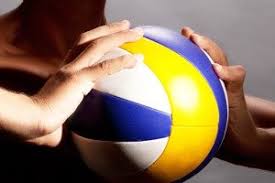 6.4.2020Pozdravljen/-a,Vikend je za nami. Si bil/-a na kakšnem daljšem pohodu? Kako je bilo? Narava se prebuja, res veliko ptic je trenutno slišati po gozdu. Zdaj je tudi priložnost za nabiranje plodov v naravi. V okolici Ajdovščine nabiram šparglje, divji hmelj, razne liste in cvetove. Iz njih pa nastajajo odlične frtale, pa domači zeliščni čaji… Zanima me, kaj pa tvoja družina nabira v naravi v tem letnem času? Če se še nisi vključil/-a v to dejavnost ti predlagam, da s tem začneš, saj gre za neverjetno dobro izkušnjo. Ob tem, da si v naravi, se poučuješ o rastlinstvu, najdeš lahko razne sledi živali. To ti bo ostalo v spominu za vse življenje. V kolikor najdeš kaj zanimivega mi sporoči.Z mojo družino sem se sprehajal nekje nad vami in jih peljal skozi dolg predor. Veš kje je? Mogoče ga obiščeš. Veliko ljudi zanj ne ve. Napotek: S Cenca greš proti špičastemu vrhu. Pri prvem vikendu se skriva v levem bregu. Zanj potrebuješ svetilko.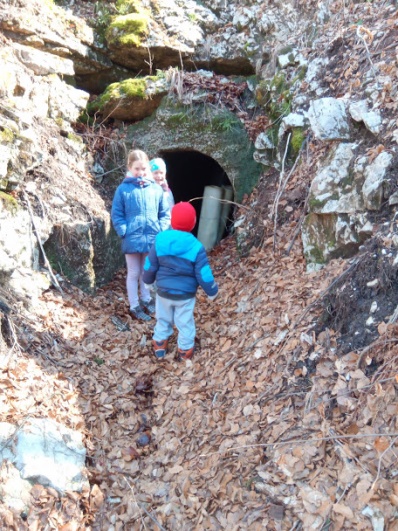 Kako gre kaj z vajami za tvoje telo? Poskrbi za vsakodnevno daljšo aktivnost v trajanju 60 minut. (hoja v hrib, tek, kolesarjenje). Vaje, ki si ji prejel/-a, lahko prirediš tako, da bodo težje, oz. tebi ustreznejše. Stisni zobe in vztrajaj.Danes sem pripravil nov posnetek.Vadi met žoge in lovljenje žoge.Slednje uporabljamo pri večini iger z žogo. Sam/-a lahko vaje nadgradiš. Možnosti je ogromno. Če uspeš se lahko posnameš in pošlješ na marko.vovk@gmail.com. Nekaj tvojih znancev in znank je to že storilo. Klikni na povezavo Vaje meta in lovljenja žoge  ali pa skopiraj v brskalnik naslednjo povezavo https://drive.google.com/open?id=1vfQseGcvFgS-S_H9eHyDJXcEUVc3C4MkLep vikend  ti želim,učitelj Marko Vovk